О внесении изменений в постановление № 126-п от 25.11.2015Внести в постановление Администрации муниципального образования Андреевский сельсовет Курманаевского района Оренбургской области № 126-п от 25.11.2015 «Об утверждении муниципальной программы «Устойчивое развитие территории муниципального образования Андреевский сельсовет Курманаевского района Оренбургской области на 2016-2020 годы» следующие изменения:1. Приложение № 3 к постановлению «Ресурсное обеспечение реализации муниципальной программы «Устойчивое развитие территории муниципального  образования Андреевский сельсовет Курманаевского района Оренбургской области на 2016-2020 годы» изложить в новой редакции согласно приложению.2. Контроль за исполнением настоящего постановления оставляю за собой.3. Постановление вступает в силу после официального опубликования в газете  «Вестник» и подлежит размещению на официальном сайте муниципального образования Андреевский сельсовет Курманаевского района Оренбургской области.Глава муниципального образования                                             Л.Г. АлимкинаРазослано: в дело, районную администрацию, прокуроруПриложение № 3                                                                                                                                               К муниципальной программе «Устойчивое  развитие                                                                                                                                                                                                                               территории муниципального  образования Андреевский сельсовет Курманаевского района Оренбургской области на 2016-2020 годы»Ресурсное обеспечение реализации муниципальной программы
«Устойчивое развитие территории муниципального  образования Андреевский сельсовет Курманаевского района Оренбургской области на 2016-2020 годы»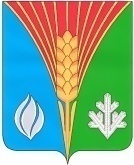 АдминистрацияМуниципального образованияАндреевский  сельсоветКурманаевского  районаОренбургской областиПОСТАНОВЛЕНИЕ16.08.2016 г № 81-пКод аналитической программыКод аналитической программыКод аналитической программыКод аналитической программыКод аналитической программыКод аналитической программыСтатусСтатусНаименование основного мероприятия программы, подпрограммыНаименование основного мероприятия программы, подпрограммыОтветственный исполнитель, соисполнитель МП, ВПОтветственный исполнитель, соисполнитель МП, ВПКод бюджетной классификацииКод бюджетной классификацииКод бюджетной классификацииКод бюджетной классификацииКод бюджетной классификацииКод бюджетной классификацииКод бюджетной классификацииКод бюджетной классификацииКод бюджетной классификацииКод бюджетной классификацииРасходы бюджета в тыс. рублейРасходы бюджета в тыс. рублейРасходы бюджета в тыс. рублейРасходы бюджета в тыс. рублейРасходы бюджета в тыс. рублейРасходы бюджета в тыс. рублейРасходы бюджета в тыс. рублейРасходы бюджета в тыс. рублейРасходы бюджета в тыс. рублейРасходы бюджета в тыс. рублейМПМППпПпММНаименование основного мероприятия программы, подпрограммыНаименование основного мероприятия программы, подпрограммыОтветственный исполнитель, соисполнитель МП, ВПОтветственный исполнитель, соисполнитель МП, ВПГРБСГРБСРзРзПрПрЦСЦСВРВР201620162017201720182018201920192020202011Программа «Устойчивое развитие территории муниципального  образования Андреевский сельсовет Курманаевского района Оренбургской области на 2016-2020 годы»Программа «Устойчивое развитие территории муниципального  образования Андреевский сельсовет Курманаевского района Оренбургской области на 2016-2020 годы»Администрация Андреевский сельсоветАдминистрация Андреевский сельсовет0130136303,6956303,6957045,5957045,5957045,5957045,5957045,5957045,5957045,5957045,595Подпрограмма 1«Развитие дорожного хозяйства муниципального образования Андреевский сельсовет»Подпрограмма 1«Развитие дорожного хозяйства муниципального образования Андреевский сельсовет»Администрация Андреевский сельсоветАдминистрация Андреевский сельсовет013013600600990,0990,0490,0490,0490,0490,0490,0490,0Основное мероприятие "Софинансирование мероприятий по ремонту дорог общего пользования муниципального значения" областной бюджетОсновное мероприятие "Софинансирование мероприятий по ремонту дорог общего пользования муниципального значения" областной бюджет0130130409040951101S041051101S041024024024324315151180418041Содержание и ремонт автомобильных дорог общего пользованияСодержание и ремонт автомобильных дорог общего пользования01301304090409511018041051101804102402402432435005002290759075Плата за освещение дорогПлата за освещение дорог01301304090409511029075051102907502442442232232002002002002002002002002002003390759075Плата за очистку дорог от снега, грейдирование дорог, обкос сорной растительности вдоль дорогПлата за очистку дорог от снега, грейдирование дорог, обкос сорной растительности вдоль дорог0130130409040951102907505110290750244244225225350350184,0184,01901901901901901904490759075Плата за обслуживание  освещения  дорогПлата за обслуживание  освещения  дорог01301304090409511029075051102907502442442262265050100100100,0100,0100,0100,0100100Итого  по программе   №1 Итого  по программе   №1 Итого  по программе   №1 Итого  по программе   №1 Итого  по программе   №1 Итого  по программе   №1 Итого  по программе   №1 Итого  по программе   №1 Итого  по программе   №1 Итого  по программе   №1 600,0600,01010Подпрограмма 2 «Модернизация жилищно-коммунального хозяйства и благоустройство территории муниципального образования Андреевский сельсовет»;Подпрограмма 2 «Модернизация жилищно-коммунального хозяйства и благоустройство территории муниципального образования Андреевский сельсовет»;Администрация  МО Андреевский сельсоветАдминистрация  МО Андреевский сельсовет01301305030503814,1814,1570,0570,0570570570,0570,0570,0570,01196109610Плата за уличное освещениеПлата за уличное освещение0130130503050351201961015120196101244244223223424,0424,0320,0320,0320,0320,0320,0320,0320,0320,02296109610Плата за содержание уличного освещенияПлата за содержание уличного освещения0130130503050351201961025120196102244244226226717150,050,050,050,050,050,050,050,03396109610Замена фанарей уличного освещенияЗамена фанарей уличного освещения013013050305035120196103512019610324424434034030,030,020,020,020,020,020,020,020,020,04496309630Озеленение территорииОзеленение территории0130130503050351202963005120296300244244226226202030,030,030,030,030,030,030,030,05596409640Мероприятия по благо-устройству, очистке кладбищаи захоронение безродныхМероприятия по благо-устройству, очистке кладбищаи захоронение безродных0130130503050351203964051203964024424422622630,030,030,030,030,030,030,030,030,030,06696509650Прочие мероприятия по благо-устройству поселенияПрочие мероприятия по благо-устройству поселения0130130503050351204965005120496500244244226226183,1183,160,060,060,060,060,060,060,060,07796509650Приобретение материалов для уличного освещенияПриобретение материалов для уличного освещения013013050305035120496502512049650224424434034056,056,060,060,060,060,060,060,060,060,0Подпрограмма 3«Развитие системы  градорегулирования   муниципального образования Андреевский сельсовет»Подпрограмма 3«Развитие системы  градорегулирования   муниципального образования Андреевский сельсовет»Администрация Андреевский сельсоветАдминистрация Андреевский сельсовет0130130,00,00,00,00,00,00,00,00,00,01180828082-Основное мероприятие: Софинансирование расходов по подготовке документов для внесения в государственный кадастр недвижимости сведений о границах муниципальных образований, границах населеннных пунктов, территориальных зонах, зонах с особыми условиями использования территорий т-Основное мероприятие: Софинансирование расходов по подготовке документов для внесения в государственный кадастр недвижимости сведений о границах муниципальных образований, границах населеннных пунктов, территориальных зонах, зонах с особыми условиями использования территорий т013013041204125130180820513018082024424422622690,090,060,060,060,060,060,060,060,060,02280828082Основное мероприятие: Софинансирование расходов по подготовке документов для внесения в государственный кадастр недвижимости сведений о границах муниципальных образований, границах населенных пунктов, территориальных зонах, зонах с особыми условиями использования территорий Основное мероприятие: Софинансирование расходов по подготовке документов для внесения в государственный кадастр недвижимости сведений о границах муниципальных образований, границах населенных пунктов, территориальных зонах, зонах с особыми условиями использования территорий 0130130412041251301S082051301S08202442442262268,88,86,06,06,06,06,06,06,06,010101110021002Подпрограмма 4«Организация деятельности  муниципального образования Андреевский сельсовет на решение вопросов местного значения  и иные мероприятия в области муниципального управления на 2016 – 2020 годы»Подпрограмма 4«Организация деятельности  муниципального образования Андреевский сельсовет на решение вопросов местного значения  и иные мероприятия в области муниципального управления на 2016 – 2020 годы»Администрация Андреевский сельсоветАдминистрация Андреевский сельсовет0130131110021002Обеспечение функций аппарата администрации муниципального образования Андреевский сельсоветОбеспечение функций аппарата администрации муниципального образования Андреевский сельсовет013013010401045140110020514011002012012021121183483479079079079079079079079010021002Начисления на фонд оплаты трудаНачисления на фонд оплаты труда01301301040104514011002051401100201201202132132522522392392392392392392392392210021002«Закупка товаров, работ, услуг в сфере информационно-коммуникационных технологий»«Закупка товаров, работ, услуг в сфере информационно-коммуникационных технологий»013013010401045140110020514011002024224222122170,070,063636363636363633310021002Оплата коммунальных услуг(вода,свет,тепло)Оплата коммунальных услуг(вода,свет,тепло)013013010401045140110020514011002024424422322397,097,079,079,079,079,079,079,079,079,04410021002Оплата за содержание имуществаОплата за содержание имущества0130130104010451401100205140110020244244225225282810101010101010105510021002Закупка товаров, работ, услуг в сфере информационно-коммуникационных технологий»Закупка товаров, работ, услуг в сфере информационно-коммуникационных технологий»01301301040104514011002051401100202422422262261281281401401401401401401401406610021002  Закупка товаров, работ, услуг в сфере информационно-коммуникационных технологий»  Закупка товаров, работ, услуг в сфере информационно-коммуникационных технологий»013013010401045140110020514011002024424422622655556610021002Оплата за бензин,канц товары,  запчасти Оплата за бензин,канц товары,  запчасти 01301301040104514011002051401100202442443403401551551391391391391391391391397710021002Иполнение, формирование бюджета поселения Иполнение, формирование бюджета поселения 01301301060106514021002051402100205405402512511881882232232232232232232232238810021002Организация и осуществление мероприятий по ражданской обороне, защите населения и территории поселения от чрезвычайных ситуаций природного и техногенного характера.Создание условий для развития малого предпринимательства.Создание условий для предоставления транспортных услуг населению и организация транспортного обслуживания населения в границах поселения.Организация и осуществление мероприятий по ражданской обороне, защите населения и территории поселения от чрезвычайных ситуаций природного и техногенного характера.Создание условий для развития малого предпринимательства.Создание условий для предоставления транспортных услуг населению и организация транспортного обслуживания населения в границах поселения.01301301040104514031002051403100205405402512511251251281281281281281281281289910021002Организация и осуществление мероприятий по работе с детьми и молодежью в поселенииОрганизация и осуществление мероприятий по работе с детьми и молодежью в поселении013013070707075140410020514041002054054025125140,040,041,041,041,041,041,041,041,041,0101010021002Оплата за негативное воздействие на окружающую средуОплата за негативное воздействие на окружающую среду0130130104010451401100205140110020853853290290112,02,02,02,02,02,02,02,0111110021002Прочие расходыПрочие расходы0130130104010451401100205140110020852852290290333434343434343434121210021002Членские взносы в Ассоциацию Совет муниципальных образований Членские взносы в Ассоциацию Совет муниципальных образований 01301301040104514051002051405100208528522902902222222222Итого по программеИтого по программеИтого по программеИтого по программеИтого по программеИтого по программеИтого по программеИтого по программеИтого по программеИтого по программеИтого по программеИтого по программе215321531888188818881888188818881888188892479247Подпрограмма 5«Обеспечение пожарной безопасности на территории МО Андреевский сельсовет на 2016-2020 годы»»; ».Подпрограмма 5«Обеспечение пожарной безопасности на территории МО Андреевский сельсовет на 2016-2020 годы»»; ».Администрация Андреевский сельсоветАдминистрация Андреевский сельсоветАдминистрация Андреевский сельсовет01301303100310Содержание личного состава ДПКСодержание личного состава ДПК0130130310031051501924705150192470244244226226200,0200,0200,0200,0200,0200,0200,0200,0200,0200,003100310Содержание личного состава ДПКСодержание личного состава ДПК013013031003105150192470515019247024424434034020,020,020,020,020,020,020,020,020,020,01192479247Пропаганда среди населения соблюдения правилПропаганда среди населения соблюдения правил0130130310031051502924705150292470244244226226Выделение средств не требуетсяВыделение средств не требуетсяВыделение средств не требуетсяВыделение средств не требуетсяВыделение средств не требуетсяВыделение средств не требуетсяВыделение средств не требуетсяВыделение средств не требуетсяВыделение средств не требуетсяВыделение средств не требуется2292479247Ревизия пожарных гидрантов на территории МО Андреевский сельсоветРевизия пожарных гидрантов на территории МО Андреевский сельсовет0130130310031051502924705150292470244244226226Выделение средств не требуетсяВыделение средств не требуетсяВыделение средств не требуетсяВыделение средств не требуетсяВыделение средств не требуетсяВыделение средств не требуетсяВыделение средств не требуетсяВыделение средств не требуетсяВыделение средств не требуетсяВыделение средств не требуется3392479247Рейдовые мероприятия по проверке противопожарного состояния территорииРейдовые мероприятия по проверке противопожарного состояния территории0130130310031051502924705150292470244244226226Выделение средств не требуетсяВыделение средств не требуетсяВыделение средств не требуетсяВыделение средств не требуетсяВыделение средств не требуетсяВыделение средств не требуетсяВыделение средств не требуетсяВыделение средств не требуетсяВыделение средств не требуетсяВыделение средств не требуется4492479247Устройство защитных противопожарных полос (опашка) населенных пунктовУстройство защитных противопожарных полос (опашка) населенных пунктов0130130310031051502924705150292470244244226226Выделение средств не требуетсяВыделение средств не требуетсяВыделение средств не требуетсяВыделение средств не требуетсяВыделение средств не требуетсяВыделение средств не требуетсяВыделение средств не требуетсяВыделение средств не требуетсяВыделение средств не требуетсяВыделение средств не требуется55Рейдовые мероприятия по проверке противопожарного состояния территорииРейдовые мероприятия по проверке противопожарного состояния территории0130130310031051502924705150292470244244226226Выделение средств не требуетсяВыделение средств не требуетсяВыделение средств не требуетсяВыделение средств не требуетсяВыделение средств не требуетсяВыделение средств не требуетсяВыделение средств не требуетсяВыделение средств не требуетсяВыделение средств не требуется Выделение средств не требуется 10Подпрограмма 6«Развитие культуры на территории МО Андреевский сельсовет на 2016-2020годы»Подпрограмма 6«Развитие культуры на территории МО Андреевский сельсовет на 2016-2020годы»Администрация Андреевский сельсоветАдминистрация Андреевский сельсоветАдминистрация Андреевский сельсовет0130132413,02413,0305930593059305930593059305930591174407440Организация досуга и обеспечение жителей поселения услугами организаций культурыОрганизация досуга и обеспечение жителей поселения услугами организаций культуры0130130801080151601744005160174400540540251251750,7750,726362636263626362636263626362636Организация досуга и обеспечение жителей поселения услугами организаций культурыОрганизация досуга и обеспечение жителей поселения услугами организаций культуры0130130801080151601744005160174400244244223223655,9655,9Организация досуга и обеспечение жителей поселения услугами организаций культурыОрганизация досуга и обеспечение жителей поселения услугами организаций культуры01301308010801516017440051601744002402402262262020Организация досуга и обеспечение жителей поселения услугами организаций культурыОрганизация досуга и обеспечение жителей поселения услугами организаций культуры01301308010801516017440051601744002402403403405050Организация досуга и обеспечение жителей поселения услугами организаций культурыОрганизация досуга и обеспечение жителей поселения услугами организаций культуры01301308010801516017440051601744002402402252255525522274427442Организация библиотечного обслуживания населенияОрганизация библиотечного обслуживания населения0130130801080151601744205160174420240240251251186,3186,34234234234234234234234232274427442Организация библиотечного обслуживания населенияОрганизация библиотечного обслуживания населения013013080108015160174420516017442024024022322362622274427442Организация библиотечного обслуживания населенияОрганизация библиотечного обслуживания населения013013080108015160174420516017442024024022622610102274427442Организация библиотечного обслуживания населенияОрганизация библиотечного обслуживания населения0130130801080151601744205160174420240240340340101010Подпрограмма 7«Развитие физической культуры и спорта в муниципальном образовании Андреевский сельсовет на 2016- 2020 годы»Подпрограмма 7«Развитие физической культуры и спорта в муниципальном образовании Андреевский сельсовет на 2016- 2020 годы»Администрация Андреевский сельсоветАдминистрация Андреевский сельсоветАдминистрация Андреевский сельсовет01301320,020,0202020,020,020,020,020,020,01192979297Приобретение спортивного инвентаря по месту жительства гражданПриобретение спортивного инвентаря по месту жительства граждан013013110111015171092970517109297024424434034010,010,010,010,010,010,010,010,010,010,02292979297Создание условий для сохранения и укрепления здоровья жителей поселения путем популяризации массого спорта, приобщения различных слоев населения к занятиям физической культурой и спортом и участие в районных выездных соревнованиях ,(приобретение ГСМ)Создание условий для сохранения и укрепления здоровья жителей поселения путем популяризации массого спорта, приобщения различных слоев населения к занятиям физической культурой и спортом и участие в районных выездных соревнованиях ,(приобретение ГСМ)013013110111015170192970517019297024424422622610,010,010,010,010,010,010,010,010,010,03392979297Развитие  массовой физической культуры и формирование здорового образа жизниРазвитие  массовой физической культуры и формирование здорового образа жизни0130131101110151701929705170192970244244226226Подпрограмма  8«Пенсионное обеспечение лиц, замещавших муниципальные должности и должности муниципальной службы в муниципальном образовании Андреевский сельсовет на 2016-2020годы»Подпрограмма  8«Пенсионное обеспечение лиц, замещавших муниципальные должности и должности муниципальной службы в муниципальном образовании Андреевский сельсовет на 2016-2020годы»Администрация Андреевский сельсоветАдминистрация Андреевский сельсоветАдминистрация Андреевский сельсовет0130131120582058Назначение государственной пенсии за выслугу лет лицам, замещавшим муниципальные должности и муниципальные должности муниципальной службы(далее-государственная пенсия за выслугу лет)Назначение государственной пенсии за выслугу лет лицам, замещавшим муниципальные должности и муниципальные должности муниципальной службы(далее-государственная пенсия за выслугу лет)0130131001100151801205805180120580310310263263102220582058Выплата государственной пенсии за выслугу лет лицам,замещавшим муниципальные должности и должности муниципальной службы, путем перечисления денежных средств на счета получателей в кредитных учрежденияхВыплата государственной пенсии за выслугу лет лицам,замещавшим муниципальные должности и должности муниципальной службы, путем перечисления денежных средств на счета получателей в кредитных учреждениях0130131001100151801205805180120580310310263263145,0145,0160,0160,0160,0160,0160,0160,0160,0160,0Подпрограмма №9Осуществление первичного воинского учета на территориях где отсутствуют комиссариатыПодпрограмма №9Осуществление первичного воинского учета на территориях где отсутствуют комиссариаты020302035190115118051901151180120120Мероприятие  Мероприятие  Финансовое обеспечение исполнения органом местного самоуправления полномочий по первичному воинскому учету на территориях, где отсутствуют военные комиссариаты  Финансовое обеспечение исполнения органом местного самоуправления полномочий по первичному воинскому учету на территориях, где отсутствуют военные комиссариаты  01301302030203519011511805190115118012012021121147474747474747474747Финансовое обеспечение исполнения органом местного самоуправления полномочий по первичному воинскому учету на территориях, где отсутствуют военные комиссариаты  Финансовое обеспечение исполнения органом местного самоуправления полномочий по первичному воинскому учету на территориях, где отсутствуют военные комиссариаты  01301302030203519011511805190115118012012021321315151515151515151515Финансовое обеспечение исполнения органом местного самоуправления полномочий по первичному воинскому учету на территориях, где отсутствуют военные комиссариаты  Финансовое обеспечение исполнения органом местного самоуправления полномочий по первичному воинскому учету на территориях, где отсутствуют военные комиссариаты  0130130203020351901151180519011511802442443103106,5956,5956,5956,5956,5956,5956,5956,5956,5956,595Финансовое обеспечение исполнения органом местного самоуправления полномочий по первичному воинскому учету на территориях, где отсутствуют военные комиссариаты  Финансовое обеспечение исполнения органом местного самоуправления полномочий по первичному воинскому учету на территориях, где отсутствуют военные комиссариаты  01301302030203519011511805190115118024424434034010101010101010101010